SUNDAYMONDAYTUESDAYWEDNESDAYTHURSDAYFRIDAYSATURDAY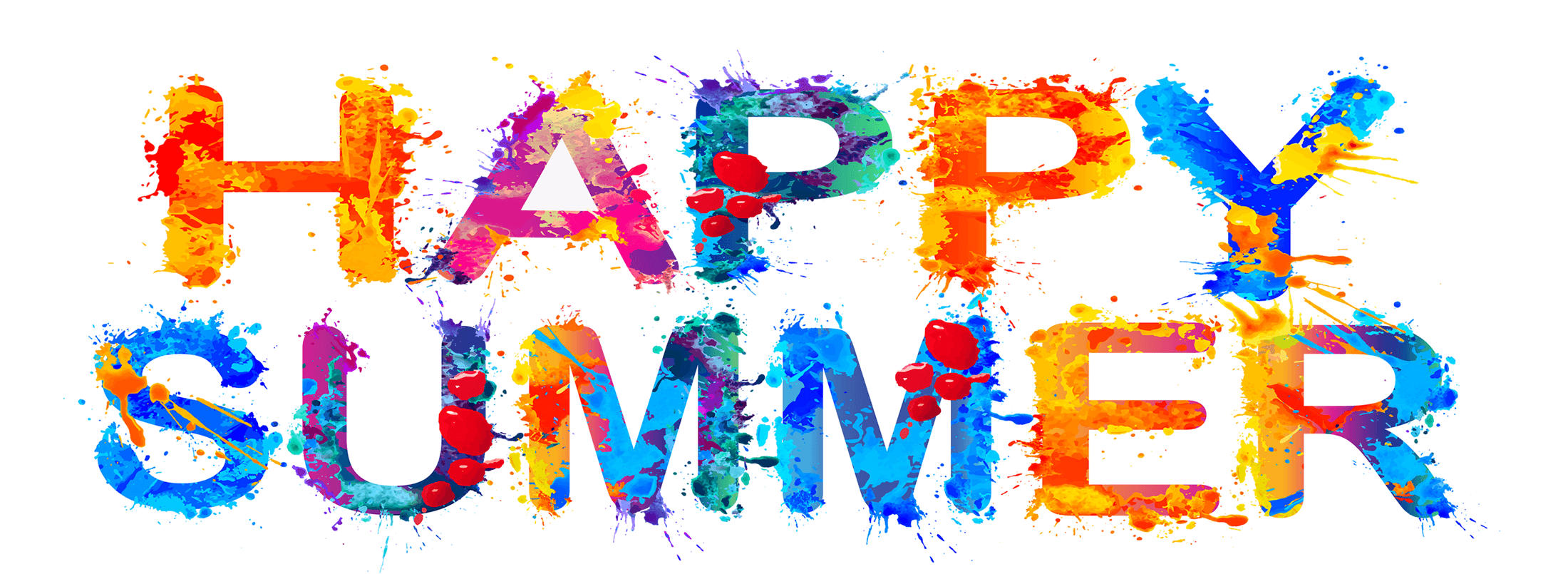 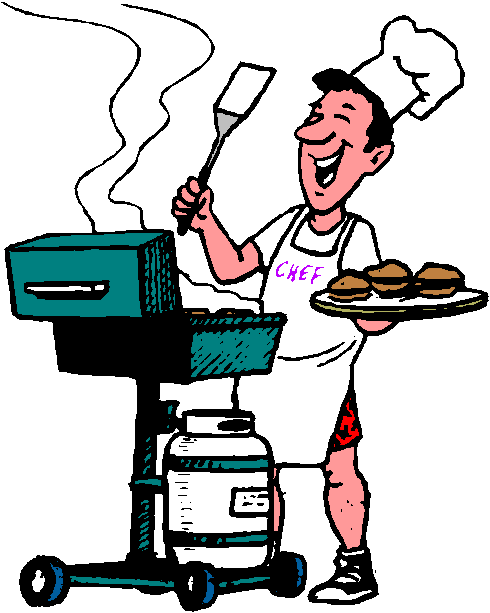 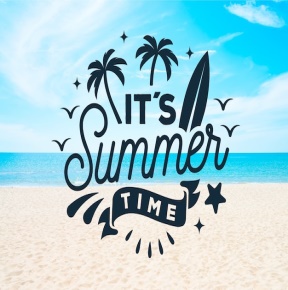 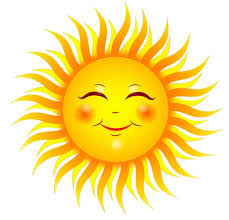 1Bingo on Zoom 6:00pmHappy Birthday Steve C!2Centerline Festival @ Memorial Park6:00-9:00pm*Music, food, etc.*3Crusin’ 53 @ Warren City Hall11:30am-1:30pm*Car Show, music, food*4Art on the Grand Festival in Farmington Hills1:00-3:00pm*Art, Food & Vendors*5Bowling @ Perfect Game 6:00-8:00pm6Mall or Neighborhood Walk5:30-7:00pmHappy Birthday DJ M!!7“Anything Goes” Dinner @ OLH34:30-6:30pm 8Atomic Radio (Dance/Rock Music) @ Dodge Park 7:00pm*Music, food trucks, farmers market*9The Detroit Youth Choir @ The Hawk7:00pm*Came in 2nd place on America’s Got Talent!*10Berkley Art Bash1:00-3:00pm*Music, Art, Food & Vendors*11Game Day with Danielle @ OLH31:00-3:00pm12Bowling @ Perfect Game 6:00-8:00pm13Diamond Jack Boat Tour6:00-7:30pm14“Anything Goes” Dinner @ OLH34:30-6:30pm Hip-Prov @ Ant Hall8:00pm15Trivia Night on Zoom 6:00pm16Outdoor Movie-The Breakfast Club @ New Center Park in Detroit8:00-11:00pm17Birch Run Lunch & Shopping11:00am-3:00pm*Clients pay for lunch & shopping*18United States Football League Michigan Panthers @ Ford Field 7:00pm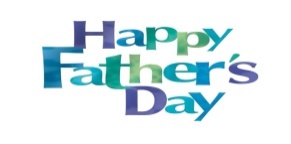 19Tiger’s Game6:40pm20Out to Eat 4:30-6:30pm*Clients pay for their own meal*21“Anything Goes” Dinner @ OLH34:30-6:30pm 22Movie TheaterTime TBD23Jimmy Johns Baseball Game & Fireworks7:00pm24Annual Michigan Balloonfest in Howell5:00-8:00pm*Hot Air Balloon Launch, festival, food & vendors*25TLC & Shaggy Concert @ Pine Knob7:00pm26Bowling @ Perfect Game 6:00-8:00pm27Bingo & Snacks @ OLH26:00-8:00pm28“Anything Goes” Dinner @ OLH34:30-6:30pm 29Simply Queen (Queen Tribute Band) @ Dodge Park 7:00pm*Music, food trucks, farmers market*30Dinner & Cancel Monday (Current, Variety, Pop Music) @ Partridge Creek Mall 5:00-8:00pm*Clients pay for own meal*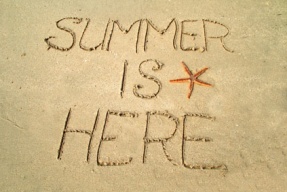 